У К Р А Ї Н АНОВООДЕСЬКА МІСЬКА РАДАНОВООДЕСЬКОГО РАЙОНУ МИКОЛАЇВСЬКОЇ ОБЛАСТІРІШЕННЯ № 20 березня 2020 року                                                    ХLVIІІ сесія  сьомого скликання                	  	                                                                                                                                                                                                                                                                                                                                                                                                                                                                                                                                                                                                                                                                                                                                                                                                                                                                                                                                                                                                                                                                                                                                                                                                                                                                                                                                                                                                                                                                                                                                                                                                                                                                                                                                                                                                                                                                                                                                                                                                                                                                                                                                                                                                                                                                                                                                                                                                                                                                                                                                                                                                                                                                                                                                                                                                                                                                                                                                                                                                                                                                                                                                                                                                                                                                                                                                                                                                                                                                                                                                                                                                                                                                                                                                                                                                                                                                                                                                                                                                                                                                                                                                                                                                                                                                                                                                                                                                                                                                                                                                                                                                                                                                                                                                                                                                                                                                                                                                                                                                                                                                                                                                                                                                                                                                                                                                                                                                                                                                                                                                                                                                                                                                                                                                                                                                                                                                                                                                                                                                                                                                                                                                                                                                                                                                                                                                                                                                                                                                                                                                                                                                                                                                                                                                                                                                                                                                                                                                                                                                                                                                                                                                                                                                                                                                                                                                                                                                                                                                                                                                                                                                                                                                                                                                                                                                                                                                                                                                                                                                                                                                                                                                                                                                                                                                                                                                                                                                                                                                                                                                                                                                                                                                                                                                                                                                                                                                                                                                                                                                                                                                                                                                                                                                                                                                                                                                                                                                                                                                                                                                                                                                                                                                                                                                                                                                                                                                                                                                                                                                                                                                                                                                                                                                                                                                                                                                                                                                                                                                                                                                                                                                                                                                                                                                                                                                                                                                                                                                                                                                                                                                                                                                                                                                                                                                                                                                                                                                                                                                                                                                                                                                                                                                                                                                                                                                                                                                                                                                                                                                                                                                                                                                                                                                                                                                                                                                                                                                                                                                                                                                                                                                                                                                                                                                                                                                                                                                                                                                                                                                                                                                                                                                                                                                                                                                                                                                                                                                                                                                                                                                                                                                                                                                                                                                                                                                                                                                                                                                                                                                                                                                                                                                                                                                                                                                                                                                                                                                                                                                                                                                                                                                                                                                                                                                                                                                                                                                                                                                                                                                                                                                                                                                                                                                                                                                                                                                                                                                                                                                                                                                                                                                                                                                                                                                                                                                                                                                                                                                                                                                                                                                                                                                                                                                                                                                                                                                                                                                                                                                                                                                                                                                                                                                                                                                                                                                                                                                                                                                                                                                                                                                                                                                                                                                                                                                                                                                                                                                                                                                                                                                                                                                                                                                                                                                                                                                                                                                                                                                                                                                                                                                                                                                                                                                                                                                                                                                                                                                                                                                                                               Про затвердження технічної  документації                                   із землеустрою щодо встановлення (відновлення)	меж земельної ділянки в натурі ( на місцевості)громадянам України Керуючись Конституцією України, пунктом 34 статті 26 Закону України «Про місцеве самоврядування в Україні», відповідно до витягів з Державного земельного кадастру про земельну ділянку, керуючись статтями 12, 40, 33, 116, 117, 118, 121, 122, 186  Земельного    Кодексу  України, пункту 2 Розділу VII  Прикінцеві та Перехідні положення Закону України « Про Державний земельний кадастр», Законом України «Про внесення змін до деяких законодавчих актів України щодо розмежування земель державної та комунальної власності», Законом України «Про землеустрій», Законом України «Про Державний земельний кадастр», Законом України «Про державну реєстрацію речових прав на нерухоме майно та їх обтяжень», статтею 24 Закону України " Про регулювання містобудівної діяльності" розглянувши    технічну документацію із землеустрою  щодо складання документів, що посвідчують право власності на земельні ділянки громадянину України розроблені ФОП Спиридонов І.В., ФОП Гончаров В.О.,  ФОП Пуховий С.С. та враховуючи рекомендації постійної комісії міської ради з питань комунальної власності, містобудування, земельних ресурсів міська радаВИРІШИЛА:1.Затвердити технічні документації із землеустрою щодо встановлення (відновлення) меж земельної ділянки в натурі ( на місцевості) громадянам України для будівництва та обслуговування жилих будинків, господарських будівель та споруд, які знаходяться у землях загального користування в межах міста Нова Одеса.2.Передати у приватну власність  громадянам України земельні ділянки, які знаходилися в межах міста Нова Одеса із земель комунальної власності3. Громадянам України зареєструвати в відповідних органах право власності на земельні ділянки, згідно цільового призначення для будівництва і обслуговування житлового будинку, господарських будівель і споруд.4.Контроль за виконанням цього рішення покласти на постійну комісію міської ради з питань комунальної власності, містобудування, земельних ресурсів.Міський голова  						О.П. ПоляковП.І.Б. місце знаходження земельної ділянкиЗагальною площею (га)для  будівництва і обслуговування  жилого  будинку, господарських будівель і споруд 1)Павлюкович Володимир Григорович, вулиця Ракетна 36, місто Нова Одеса(4824810100:04:004:0029)0,10000,10002)Морозова Світлана Миколаївна, вулиця Малиновського, 39, місто Нова Одеса                                                                                                                                                                                                                                                                                                                                                                                                                                                                  (4824810100:04:076:0020)0,10000,10003)Ільєнко Олександр Михайлович, вулиця Сеславинського, 7, місто Нова Одеса  (4824810100:04:044:0083)0,10000,10004)Собчук Тетяна Василівна, вулиця Ракетна, 12, місто Нова Одеса(4824810100:04:003:0026)0,06150,06155)Агаджанян Артем Грачикович, вулиця Лісна, 13, місто Нова Одеса(4824810100:05:033:0044)0,09520,09526)Веретенніков В'ячеслав Григорович, вулиця Пушкіна, 67, місто Нова Одеса(4824810100:03:004:0032)0,09640,09647)Білоус Олена Львівна, вулиця Центральна, 116, місто Нова Одеса(4824810100:03:033:0029)0,10000,10008)Волобоєв Олександр Іванович, вулиця  Спиридонівська, 31, місто Нова Одеса (4824810100:05:016:0046)0,07350,07359)Савостікова Ольга Вікторівна, вулиця Петрівська, 30, місто Нова Одеса(4824810100:04:001:0033)0,10000,100010)Паскаль Стефанія Миколаївна, вулиця 40 років Перемоги, 11, місто Нова Одеса )4824810100:04:085:0023)0,09980,0998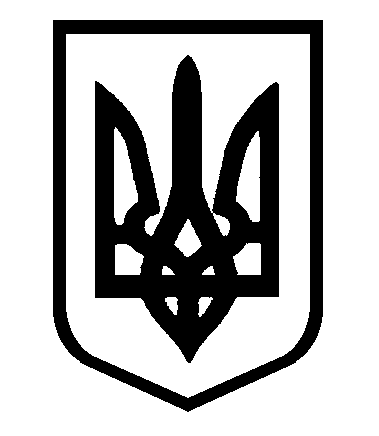 